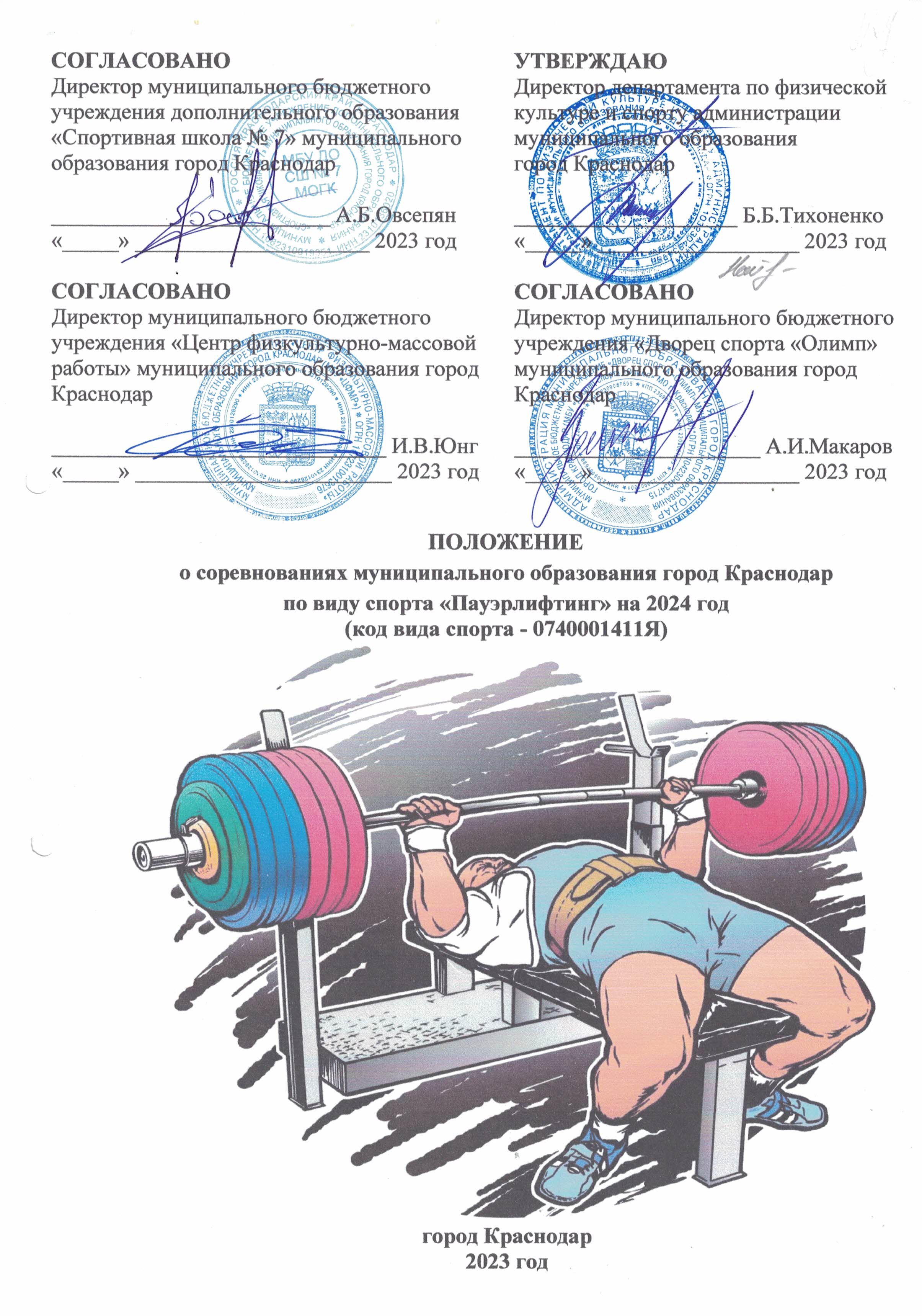 ВведениеСоревнования муниципального образования город Краснодар по виду спорта «Пауэрлифтинг» (далее – соревнования) проводятся в соответствии с календарным планом официальных физкультурных мероприятий и спортивных мероприятий муниципального образования город Краснодар на 2024 год            и действующими правилами по виду спорта «Пауэрлифтинг».Настоящее положение регулирует вопросы, связанные с организацией и проведением спортивных мероприятий по виду спорта «Пауэрлифтинг» на территории муниципального образования город Краснодар и является основанием для командирования спортсменов, представителей, тренеров и судей в составе делегаций на соревнования.Цели и задачи проведенияСоревнования проводятся с целью развития вида спорта «Пауэрлифтинг» на территории муниципального образования город Краснодар, в ходе которых решаются следующие задачи:- привлечение различных возрастных групп населения муниципального образования к регулярным занятиям физической культурой и спортом;- дальнейшее развитие и популяризация вида спорта «Пауэрлифтинг» в муниципальном образовании;- повышение спортивного мастерства спортсменов, подготовка спортивного резерва;- выявление сильнейших спортсменов и комплектование спортивных сборных команд муниципального образования город Краснодар для участия в краевых соревнованиях;- выполнение спортсменами разрядных и переводных нормативов;- выполнения спортсменами требований федерального стандарта спортивной подготовки.Права на проведение и организаторы соревнованийДепартамент по физической культуре и спорту администрации муниципального образования город Краснодар определяет условия проведения соревнований, предусмотренных настоящим положением.Организации и проведение соревнований муниципального образования город Краснодар возлагается на муниципальное бюджетное учреждение дополнительного образования «Спортивная школа № 7» муниципального образования город Краснодар, муниципальное бюджетное учреждение «Центр физкультурно-массовой работы» муниципального образования город Краснодар.Непосредственное проведение соревнований возлагается на главные судейские коллегии.Календарь соревнованийОбеспечение безопасности участников и зрителейСпортивные мероприятия проводятся на спортивных сооружениях муниципального образования город Краснодар, отвечающих требованиям соответствующих нормативных правовых актов, действующих на территории Российской Федерации и Краснодарского края, направленных на обеспечение общественного порядка и безопасности участников и зрителей. Ответственные исполнители: руководитель организации, проводящей мероприятие, руководитель спортсооружения и главный судья соревнований.Страхование участниковУчастие спортсменов в соревнованиях муниципального образования город Краснодар осуществляется только при наличии договора (оригинала) о страховании от несчастных случаев, жизни и здоровья, который представляется в мандатную комиссию на каждого участника соревнований. Страхование участников соревнований может производиться как за счёт бюджетных, так и внебюджетных средств, в соответствии с действующим законодательством Российской Федерации и Краснодарского края.ЧЕМПИОНАТ И ПЕРВЕНСТВО МУНИЦИПАЛЬНОГО ОБРАЗОВАНИЯ ГОРОД РАСНОДАР 1.1 Классификация соревнованийСоревнования уровня муниципального образования, личные. 1.2 Место и сроки проведения соревнованийСоревнования проводятся 28 января 2024 года на спортивной базе дворца спорта «Олимп» расположенного по адресу: город Краснодар, улица Береговая, 144.1.3 Организаторы соревнованийОбщее руководство проведением соревнований осуществляет департамент по физической культуре и спорту администрации муниципального образования город Краснодар.Организация и проведение первенства возлагается на муниципальное бюджетное учреждение дополнительного образования «Спортивная школа       № 7», муниципальное бюджетное учреждение «Центр физкультурно-массовой работы» муниципального образования город Краснодар.Непосредственное проведение соревнований возлагается на главную судейскую коллегию, утверждённую в установленном порядке.1.4 Требования к участникам соревнований и условия их допускаК участию в соревнованиях допускаются спортсмены в составах команд учреждений спортивной направленности муниципального образования город Краснодар, имеющие регистрацию (прописку) в муниципальном образовании и необходимую спортивную подготовку. Соревнования проводятся в дисциплине «Жим». Соревнования проводятся в следующих возрастных и весовых категориях:«   ».1.5 Программа соревнований28 января 2024 года09.00-10.00ч. – работа комиссии по допуску, взвешивание участников первенства, жеребьевка;10.15-10.30ч. – торжественное открытие соревнований;10.30ч. – начало соревновательного дня, по окончании награждение победителей и призеров соревнований. 1.6 Условия подведения итоговСоревнования проводятся согласно правилам по виду спорта «Пауэрлифтинг», утверждённым приказом Министерства спорта Российской Федерации.  1.7 НаграждениеПобедители и призеры соревнований, в каждой весовой категории, награждаются медалями и грамотами департамента по физической культуре и спорту администрации муниципального образования город Краснодар.1.8 Условия финансированияРасходы по приобретению наградного материала за счет департамента по физической культуре и спорту администрации муниципального образования город Краснодар. Муниципальное бюджетное учреждение «Центр физкультурно-массовой работы» муниципального образования город Краснодар несет расходы по оплате услуг по обеспечению безопасности в местах проведения физкультурных и спортивных мероприятий, оплате услуг обслуживающего персонала и медицинского обеспечения при проведении физкультурных и спортивных мероприятий.1.9 Заявки на участиеПредставители команд предоставляют в комиссию по допуску на каждого спортсмена следующие документы:- именную заявку установленного образца (приложение 1 к настоящему положению), заверенную медицинским учреждением, врачом физкультурного диспансера или врачом по спортивной медицине и руководителем организации; - свидетельство о рождении либо паспорт; - оригинал договора (страхового полиса) от несчастных случаев жизни и здоровья; - полис обязательного медицинского страхования.Предварительные заявки на участие в соревнованиях необходимо подать через автоматизированную систему АИС «Мой Спорт» не позднее чем за           10 дней до начала мероприятия. по вопросам участия в соревнованиях обращаться: Гергеленко Яна Валерьевна 89181224482ЧЕМПИОНАТ И ПЕРВЕНСТВО МУНИЦИПАЛЬНОГО ОБРАЗОВАНИЯ ГОРОД РАСНОДАР 2.1 Классификация соревнованийСоревнования уровня муниципального образования, личные. Соревнования приурочены к праздничной дате «День защиты детей».2.2 Место и сроки проведения соревнованийСоревнования проводятся 2 июня 2024 года на спортивной базе дворца спорта «Олимп» расположенного по адресу: город Краснодар, улица Береговая, 144.2.3 Организаторы соревнованийОбщее руководство проведением соревнований осуществляет департамент по физической культуре и спорту администрации муниципального образования город Краснодар.Организация и проведение первенства возлагается на муниципальное бюджетное учреждение дополнительного образования «Спортивная школа       № 7», муниципальное бюджетное учреждение «Центр физкультурно-массовой работы» муниципального образования город Краснодар.Непосредственное проведение соревнований возлагается на главную судейскую коллегию, утверждённую в установленном порядке.2.4 Требования к участникам соревнований и условия их допускаК участию в соревнованиях допускаются спортсмены в составах команд учреждений спортивной направленности муниципального образования город Краснодар, имеющие регистрацию (прописку) в муниципальном образовании и необходимую спортивную подготовку. Соревнования проводятся в дисциплине «Троеборье». Соревнования проводятся в следующих возрастных и весовых категориях:«   ».2.5 Программа соревнований2 июня 2024 года09.00-10.00ч. – работа комиссии по допуску, взвешивание участников первенства, жеребьевка;10.15-10.30ч. – торжественное открытие соревнований;10.30ч. – начало соревновательного дня, по окончании награждение победителей и призеров соревнований. 2.6 Условия подведения итоговСоревнования проводятся согласно правилам по виду спорта «Пауэрлифтинг», утверждённым приказом Министерства спорта Российской Федерации.   2.7 НаграждениеПобедители и призеры соревнований, в каждой весовой категории, награждаются медалями и грамотами департамента по физической культуре и спорту администрации муниципального образования город Краснодар.2.8 Условия финансированияРасходы по приобретению наградного материала за счет департамента по физической культуре и спорту администрации муниципального образования город Краснодар. Муниципальное бюджетное учреждение «Центр физкультурно-массовой работы» муниципального образования город Краснодар несет расходы по оплате услуг по обеспечению безопасности в местах проведения физкультурных и спортивных мероприятий, оплате услуг обслуживающего персонала и медицинского обеспечения при проведении физкультурных и спортивных мероприятий.2.9 Заявки на участиеПредставители команд предоставляют в комиссию по допуску на каждого спортсмена следующие документы:- именную заявку установленного образца (приложение 1 к настоящему положению), заверенную медицинским учреждением, врачом физкультурного диспансера или врачом по спортивной медицине и руководителем организации; - свидетельство о рождении либо паспорт; - оригинал договора (страхового полиса) от несчастных случаев жизни и здоровья; - полис обязательного медицинского страхования.Предварительные заявки на участие в соревнованиях необходимо подать через автоматизированную систему АИС «Мой Спорт» не позднее чем за           10 дней до начала мероприятия. по вопросам участия в соревнованиях обращаться: Гергеленко Яна Валерьевна 89181224482ЧЕМПИОНАТ И ПЕРВЕНСТВО МУНИЦИПАЛЬНОГО ОБРАЗОВАНИЯ ГОРОД РАСНОДАР 3.1 Классификация соревнованийСоревнования уровня муниципального образования, личные. Соревнования приурочены к праздничной дате «День знаний».3.2 Место и сроки проведения соревнованийСоревнования проводятся 1 сентября 2024 года на спортивной базе дворца спорта «Олимп» расположенного по адресу: город Краснодар, улица Береговая, 144.3.3 Организаторы соревнованийОбщее руководство проведением соревнований осуществляет департамент по физической культуре и спорту администрации муниципального образования город Краснодар.Организация и проведение первенства возлагается на муниципальное бюджетное учреждение дополнительного образования «Спортивная школа       № 7», муниципальное бюджетное учреждение «Центр физкультурно-массовой работы» муниципального образования город Краснодар.Непосредственное проведение соревнований возлагается на главную судейскую коллегию, утверждённую в установленном порядке.3.4 Требования к участникам соревнований и условия их допускаК участию в соревнованиях допускаются спортсмены в составах команд учреждений спортивной направленности муниципального образования город Краснодар, имеющие регистрацию (прописку) в муниципальном образовании и необходимую спортивную подготовку. Соревнования проводятся в дисциплине «Троеборье классическое». Соревнования проводятся в следующих возрастных и весовых категориях:«   ».3.5 Программа соревнований1 сентября 2024 года09.00-10.00ч. – работа комиссии по допуску, взвешивание участников первенства, жеребьевка;10.15-10.30ч. – торжественное открытие соревнований;10.30ч. – начало соревновательного дня, по окончании награждение победителей и призеров соревнований. 3.6 Условия подведения итоговСоревнования проводятся согласно правилам по виду спорта «Пауэрлифтинг», утверждённым приказом Министерства спорта Российской Федерации.   3.7 НаграждениеПобедители и призеры соревнований, в каждой весовой категории, награждаются медалями и грамотами департамента по физической культуре и спорту администрации муниципального образования город Краснодар.3.8 Условия финансированияРасходы по приобретению наградного материала за счет департамента по физической культуре и спорту администрации муниципального образования город Краснодар. Муниципальное бюджетное учреждение «Центр физкультурно-массовой работы» муниципального образования город Краснодар несет расходы по оплате услуг по обеспечению безопасности в местах проведения физкультурных и спортивных мероприятий, оплате услуг обслуживающего персонала и медицинского обеспечения при проведении физкультурных и спортивных мероприятий.3.9 Заявки на участиеПредставители команд предоставляют в комиссию по допуску на каждого спортсмена следующие документы:- именную заявку установленного образца (приложение 1 к настоящему положению), заверенную медицинским учреждением, врачом физкультурного диспансера или врачом по спортивной медицине и руководителем организации; - свидетельство о рождении либо паспорт; - оригинал договора (страхового полиса) от несчастных случаев жизни и здоровья; - полис обязательного медицинского страхования.Предварительные заявки на участие в соревнованиях необходимо подать через автоматизированную систему АИС «Мой Спорт» не позднее чем за           10 дней до начала мероприятия. по вопросам участия в соревнованиях обращаться: Гергеленко Яна Валерьевна 89181224482СОРЕВНОВАНИЯ МУНИЦИПАЛЬНОГО ОБРАЗОВАНИЯ ГОРОД РАСНОДАР «КЛАССИФИКАЦИОННЫЙ ТУРНИР» 4.1 Классификация соревнованийСоревнования уровня муниципального образования, личные. 4.2 Место и сроки проведения соревнованийСоревнования проводятся 6 октября 2024 года на спортивной базе дворца спорта «Олимп» расположенного по адресу: город Краснодар, улица Береговая, 144.4.3 Организаторы соревнованийОбщее руководство проведением соревнований осуществляет департамент по физической культуре и спорту администрации муниципального образования город Краснодар.Организация и проведение первенства возлагается на муниципальное бюджетное учреждение дополнительного образования «Спортивная школа        № 7», муниципальное бюджетное учреждение «Центр физкультурно-массовой работы» муниципального образования город Краснодар.Непосредственное проведение соревнований возлагается на главную судейскую коллегию, утверждённую в установленном порядке.4.4 Требования к участникам соревнований и условия их допускаК участию в соревнованиях допускаются спортсмены в составах команд учреждений спортивной направленности муниципального образования город Краснодар, имеющие регистрацию (прописку) в муниципальном образовании и необходимую спортивную подготовку. Соревнования проводятся в дисциплине «Жим». Соревнования проводятся в следующих возрастных и весовых категориях:«   ».4.5 Программа соревнований6 октября 2024 года09.00-10.00ч. – работа комиссии по допуску, взвешивание участников первенства, жеребьевка;10.15-10.30ч. – торжественное открытие соревнований;10.30ч. – начало соревновательного дня, по окончании награждение победителей и призеров соревнований. 4.6 Условия подведения итоговСоревнования проводятся согласно правилам по виду спорта «Пауэрлифтинг», утверждённым приказом Министерства спорта Российской Федерации.  4.7 НаграждениеПобедители и призеры соревнований, в каждой весовой категории, награждаются медалями и грамотами департамента по физической культуре и спорту администрации муниципального образования город Краснодар.4.8 Условия финансированияРасходы по приобретению наградного материала за счет департамента по физической культуре и спорту администрации муниципального образования город Краснодар. Муниципальное бюджетное учреждение «Центр физкультурно-массовой работы» муниципального образования город Краснодар несет расходы по оплате услуг по обеспечению безопасности в местах проведения физкультурных и спортивных мероприятий, оплате услуг обслуживающего персонала и медицинского обеспечения при проведении физкультурных и спортивных мероприятий.4.9 Заявки на участиеПредставители команд предоставляют в комиссию по допуску на каждого спортсмена следующие документы:- именную заявку установленного образца (приложение 1 к настоящему положению), заверенную медицинским учреждением, врачом физкультурного диспансера или врачом по спортивной медицине и руководителем организации; - свидетельство о рождении либо паспорт; - оригинал договора (страхового полиса) от несчастных случаев жизни и здоровья; - полис обязательного медицинского страхования.Предварительные заявки на участие в соревнованиях необходимо подать через автоматизированную систему АИС «Мой Спорт» не позднее чем за           10 дней до начала мероприятия. по вопросам участия в соревнованиях обращаться: Гергеленко Яна Валерьевна 89181224482Приложение 1Пример заявки на участие в соревнованиях муниципального образования город КраснодарЗАЯВКАот команды (наименование организации) принимающей участие в (наименование мероприятия) по виду спорта (наименование вида спорта) с __ по ___ (месяц, год), город Краснодар, (наименование спортивной базы), (адрес спортивной базы)Спортсмены в количестве ____ человек прошли медицинский осмотр в полном объеме, здоровы и допускаются к участию в соревнованиях.Дата проведения осмотра «_____» ________       годТребования к оформлению заявки:На против каждой фамилии допущенного спортсмена должна стоять виза врача, допустившего его к соревнованиям, заверенная печатью медицинской организации.Тренер (представитель) команды, заверяет заявку своей подписью.Врач, проводивший медицинский осмотр команды, заверяет заявку личной печатью, подписью и печатью медицинского учреждения с обязательным указанием количества спортсменов, прошедших медицинский осмотр.Организация заявляющая команду, заверяет заявку печатью организации и подписью руководителя.№НаименованиесоревнованийВозрастная группаНаименование спортивной дисциплиныСроки 
проведенияМесто проведения1Чемпионат и первенство муниципального образования город Краснодарвсе возрастные группыжим28.01.2024ДС «Олимп»г. Краснодар,ул. Береговая, 1442Чемпионат и первенство муниципального образования город Краснодарвсе возрастные группытроеборье02.06.2024ДС «Олимп»г. Краснодар,ул. Береговая, 1443Чемпионат и первенство муниципального образования город Краснодарвсе возрастные группытроеборье классическое01.09.2024ДС «Олимп»г. Краснодар,ул. Береговая, 1444Соревнования муниципального образования город Краснодар "Классификационный турнир"все возрастные группы жим06.10.2024ДС «Олимп»г. Краснодар,ул. Береговая, 144Возрастная категорияДисциплинаВесовые категориимужчиныжим59 кг, 66 кг, 74 кг, 83 кг, 93 кг, 105 кг, 120 кг, 120+кг.женщиныжим47 кг, 52 кг, 57 кг, 63 кг, 69 кг, 76 кг, 84 кг, 84+ кг.юниоры(19-23 года)жим53 кг, 59 кг, 66 кг, 74 кг, 83 кг, 93 кг, 105 кг, 120 кг, 120+кгюниорки(19-23 года)жим43 кг, 47 кг, 52 кг, 57 кг, 63 кг, 69 кг, 76 кг, 84 кг, 84+ кгюноши(14-18 лет)жим53 кг, 59 кг, 66 кг, 74 кг, 83 кг, 93 кг, 105 кг, 120 кг, 120+кгдевушки(14-18 лет)жим43 кг, 47 кг, 52 кг, 57 кг, 63 кг, 69 кг, 76 кг, 84 кг, 84+ кгюноши(12-13 лет)жим53 кг, 59 кг, 66 кг, 74 кг, 83 кг, 93 кг, 105 кг, 120 кг, 120+кгдевушки(12-13 лет)жим43 кг, 47 кг, 52 кг, 57 кг, 63 кг, 72 кг, 84 кг, 84+ кг Классификация соревнованийКоличество медалейКоличество медалейКоличество медалейКоличество грамотКоличество грамотКоличество грамот Классификация соревнованийза 1 местоза 2 местоза 3 местоза 1 местоза 2 местоза 3 местомужчины дисциплина «жим»мужчины дисциплина «жим»мужчины дисциплина «жим»мужчины дисциплина «жим»мужчины дисциплина «жим»мужчины дисциплина «жим»мужчины дисциплина «жим»Личные888888женщины дисциплина «жим»женщины дисциплина «жим»женщины дисциплина «жим»женщины дисциплина «жим»женщины дисциплина «жим»женщины дисциплина «жим»женщины дисциплина «жим»Личные888888юниоры 19-23 года дисциплина «жим»юниоры 19-23 года дисциплина «жим»юниоры 19-23 года дисциплина «жим»юниоры 19-23 года дисциплина «жим»юниоры 19-23 года дисциплина «жим»юниоры 19-23 года дисциплина «жим»юниоры 19-23 года дисциплина «жим»Личные999999юниорки 19-23 года дисциплина «жим»юниорки 19-23 года дисциплина «жим»юниорки 19-23 года дисциплина «жим»юниорки 19-23 года дисциплина «жим»юниорки 19-23 года дисциплина «жим»юниорки 19-23 года дисциплина «жим»юниорки 19-23 года дисциплина «жим»Личные999999юноши 14-18 лет дисциплина «жим»юноши 14-18 лет дисциплина «жим»юноши 14-18 лет дисциплина «жим»юноши 14-18 лет дисциплина «жим»юноши 14-18 лет дисциплина «жим»юноши 14-18 лет дисциплина «жим»юноши 14-18 лет дисциплина «жим»Личные999999девушки 14-18 лет дисциплина «жим»девушки 14-18 лет дисциплина «жим»девушки 14-18 лет дисциплина «жим»девушки 14-18 лет дисциплина «жим»девушки 14-18 лет дисциплина «жим»девушки 14-18 лет дисциплина «жим»девушки 14-18 лет дисциплина «жим»Личные999999юноши 12-13 лет дисциплина «жим»юноши 12-13 лет дисциплина «жим»юноши 12-13 лет дисциплина «жим»юноши 12-13 лет дисциплина «жим»юноши 12-13 лет дисциплина «жим»юноши 12-13 лет дисциплина «жим»юноши 12-13 лет дисциплина «жим»Личные999999девушки 12-13 лет дисциплина «жим»девушки 12-13 лет дисциплина «жим»девушки 12-13 лет дисциплина «жим»девушки 12-13 лет дисциплина «жим»девушки 12-13 лет дисциплина «жим»девушки 12-13 лет дисциплина «жим»девушки 12-13 лет дисциплина «жим»Личные888888Итого696969696969Возрастная категорияДисциплинаВесовые категориимужчинытроеборье59 кг, 66 кг, 74 кг, 83 кг, 93 кг, 105 кг, 120 кг, 120+кг.женщинытроеборье47 кг, 52 кг, 57 кг, 63 кг, 69 кг, 76 кг, 84 кг, 84+ кг.юниоры(19-23 года)троеборье53 кг, 59 кг, 66 кг, 74 кг, 83 кг, 93 кг, 105 кг, 120 кг, 120+кгюниорки(19-23 года)троеборье43 кг, 47 кг, 52 кг, 57 кг, 63 кг, 69 кг, 76 кг, 84 кг, 84+ кг(юноши)(14-18 лет)троеборье53, 59, 66, 74, 83, 93, 105, 120, 120+ кгдевушки(14-18 лет)троеборье43 кг, 47 кг, 52 кг, 57 кг, 63 кг, 69 кг, 76 кг, 84 кг, 84+ кгюноши(12-13 лет)троеборье53 кг, 59 кг, 66 кг, 74 кг, 83 кг, 93 кг, 105 кг, 120 кг, 120+кгдевушки(12-13 лет)троеборье43 кг, 47 кг, 52 кг, 57 кг, 63 кг, 72 кг, 84 кг, 84+ кг Классификация соревнованийКоличество медалейКоличество медалейКоличество медалейКоличество грамотКоличество грамотКоличество грамот Классификация соревнованийза 1 местоза 2 местоза 3 местоза 1 местоза 2 местоза 3 местомужчины дисциплина «троеборье»мужчины дисциплина «троеборье»мужчины дисциплина «троеборье»мужчины дисциплина «троеборье»мужчины дисциплина «троеборье»мужчины дисциплина «троеборье»мужчины дисциплина «троеборье»Личные888888женщины дисциплина «троеборье»женщины дисциплина «троеборье»женщины дисциплина «троеборье»женщины дисциплина «троеборье»женщины дисциплина «троеборье»женщины дисциплина «троеборье»женщины дисциплина «троеборье»Личные888888юниоры 19-23 года дисциплина «троеборье»юниоры 19-23 года дисциплина «троеборье»юниоры 19-23 года дисциплина «троеборье»юниоры 19-23 года дисциплина «троеборье»юниоры 19-23 года дисциплина «троеборье»юниоры 19-23 года дисциплина «троеборье»юниоры 19-23 года дисциплина «троеборье»Личные999999юниорки 19-23 года дисциплина «троеборье»юниорки 19-23 года дисциплина «троеборье»юниорки 19-23 года дисциплина «троеборье»юниорки 19-23 года дисциплина «троеборье»юниорки 19-23 года дисциплина «троеборье»юниорки 19-23 года дисциплина «троеборье»юниорки 19-23 года дисциплина «троеборье»Личные999999юноши 14-18 лет дисциплина «троеборье»юноши 14-18 лет дисциплина «троеборье»юноши 14-18 лет дисциплина «троеборье»юноши 14-18 лет дисциплина «троеборье»юноши 14-18 лет дисциплина «троеборье»юноши 14-18 лет дисциплина «троеборье»юноши 14-18 лет дисциплина «троеборье»Личные999999девушки 14-18 лет дисциплина «троеборье»девушки 14-18 лет дисциплина «троеборье»девушки 14-18 лет дисциплина «троеборье»девушки 14-18 лет дисциплина «троеборье»девушки 14-18 лет дисциплина «троеборье»девушки 14-18 лет дисциплина «троеборье»девушки 14-18 лет дисциплина «троеборье»Личные999999юноши 12-13 лет дисциплина «троеборье»юноши 12-13 лет дисциплина «троеборье»юноши 12-13 лет дисциплина «троеборье»юноши 12-13 лет дисциплина «троеборье»юноши 12-13 лет дисциплина «троеборье»юноши 12-13 лет дисциплина «троеборье»юноши 12-13 лет дисциплина «троеборье»Личные999999девушки 12-13 лет дисциплина «троеборье»девушки 12-13 лет дисциплина «троеборье»девушки 12-13 лет дисциплина «троеборье»девушки 12-13 лет дисциплина «троеборье»девушки 12-13 лет дисциплина «троеборье»девушки 12-13 лет дисциплина «троеборье»девушки 12-13 лет дисциплина «троеборье»Личные888888Итого696969696969Возрастная категорияДисциплинаВесовые категориимужчинытроеборье классическое59 кг, 66 кг, 74 кг, 83 кг, 93 кг, 105 кг, 120 кг, 120+кг.женщинытроеборье классическое47 кг, 52 кг, 57 кг, 63 кг, 69 кг, 76 кг, 84 кг, 84+ кг.юниоры(19-23 года)троеборье классическое53 кг, 59 кг, 66 кг, 74 кг, 83 кг, 93 кг, 105 кг, 120 кг, 120+кгюниорки(19-23 года)троеборье классическое43 кг, 47 кг, 52 кг, 57 кг, 63 кг, 69 кг, 76 кг, 84 кг, 84+ кг(юноши)(14-18 лет)троеборье классическое53, 59, 66, 74, 83, 93, 105, 120, 120+ кгдевушки(14-18 лет)троеборье классическое43 кг, 47 кг, 52 кг, 57 кг, 63 кг, 69 кг, 76 кг, 84 кг, 84+ кгюноши(12-13 лет)троеборье классическое53 кг, 59 кг, 66 кг, 74 кг, 83 кг, 93 кг, 105 кг, 120 кг, 120+кгдевушки(12-13 лет)троеборье классическое43 кг, 47 кг, 52 кг, 57 кг, 63 кг, 72 кг, 84 кг, 84+ кг Классификация соревнованийКоличество медалейКоличество медалейКоличество медалейКоличество грамотКоличество грамотКоличество грамот Классификация соревнованийза 1 местоза 2 местоза 3 местоза 1 местоза 2 местоза 3 местомужчины дисциплина «троеборье классическое»мужчины дисциплина «троеборье классическое»мужчины дисциплина «троеборье классическое»мужчины дисциплина «троеборье классическое»мужчины дисциплина «троеборье классическое»мужчины дисциплина «троеборье классическое»мужчины дисциплина «троеборье классическое»Личные888888женщины дисциплина «троеборье классическое»женщины дисциплина «троеборье классическое»женщины дисциплина «троеборье классическое»женщины дисциплина «троеборье классическое»женщины дисциплина «троеборье классическое»женщины дисциплина «троеборье классическое»женщины дисциплина «троеборье классическое»Личные888888юниоры 19-23 года, дисциплина «троеборье классическое»юниоры 19-23 года, дисциплина «троеборье классическое»юниоры 19-23 года, дисциплина «троеборье классическое»юниоры 19-23 года, дисциплина «троеборье классическое»юниоры 19-23 года, дисциплина «троеборье классическое»юниоры 19-23 года, дисциплина «троеборье классическое»юниоры 19-23 года, дисциплина «троеборье классическое»Личные999999юниорки 19-23 года, дисциплина «троеборье классическое»юниорки 19-23 года, дисциплина «троеборье классическое»юниорки 19-23 года, дисциплина «троеборье классическое»юниорки 19-23 года, дисциплина «троеборье классическое»юниорки 19-23 года, дисциплина «троеборье классическое»юниорки 19-23 года, дисциплина «троеборье классическое»юниорки 19-23 года, дисциплина «троеборье классическое»Личные999999юноши 14-18 лет, дисциплина «троеборье классическое»юноши 14-18 лет, дисциплина «троеборье классическое»юноши 14-18 лет, дисциплина «троеборье классическое»юноши 14-18 лет, дисциплина «троеборье классическое»юноши 14-18 лет, дисциплина «троеборье классическое»юноши 14-18 лет, дисциплина «троеборье классическое»юноши 14-18 лет, дисциплина «троеборье классическое»Личные999999девушки 14-18 лет, дисциплина «троеборье классическое»девушки 14-18 лет, дисциплина «троеборье классическое»девушки 14-18 лет, дисциплина «троеборье классическое»девушки 14-18 лет, дисциплина «троеборье классическое»девушки 14-18 лет, дисциплина «троеборье классическое»девушки 14-18 лет, дисциплина «троеборье классическое»девушки 14-18 лет, дисциплина «троеборье классическое»Личные999999юноши 12-13 лет, дисциплина «троеборье классическое»юноши 12-13 лет, дисциплина «троеборье классическое»юноши 12-13 лет, дисциплина «троеборье классическое»юноши 12-13 лет, дисциплина «троеборье классическое»юноши 12-13 лет, дисциплина «троеборье классическое»юноши 12-13 лет, дисциплина «троеборье классическое»юноши 12-13 лет, дисциплина «троеборье классическое»Личные999999девушки 12-13 лет, дисциплина «троеборье классическое»девушки 12-13 лет, дисциплина «троеборье классическое»девушки 12-13 лет, дисциплина «троеборье классическое»девушки 12-13 лет, дисциплина «троеборье классическое»девушки 12-13 лет, дисциплина «троеборье классическое»девушки 12-13 лет, дисциплина «троеборье классическое»девушки 12-13 лет, дисциплина «троеборье классическое»Личные888888Итого696969696969Возрастная категорияДисциплинаВесовые категориимужчиныжим59 кг, 66 кг, 74 кг, 83 кг, 93 кг, 105 кг, 120 кг, 120+кг.женщиныжим47 кг, 52 кг, 57 кг, 63 кг, 69 кг, 76 кг, 84 кг, 84+ кг.юниоры(19-23 года)жим53 кг, 59 кг, 66 кг, 74 кг, 83 кг, 93 кг, 105 кг, 120 кг, 120+кгюниорки(19-23 года)жим43 кг, 47 кг, 52 кг, 57 кг, 63 кг, 69 кг, 76 кг, 84 кг, 84+ кгюноши(14-18 лет)жим53 кг, 59 кг, 66 кг, 74 кг, 83 кг, 93 кг, 105 кг, 120 кг, 120+кгдевушки(14-18 лет)жим43 кг, 47 кг, 52 кг, 57 кг, 63 кг, 69 кг, 76 кг, 84 кг, 84+ кг Классификация соревнованийКоличество медалейКоличество медалейКоличество медалейКоличество грамотКоличество грамотКоличество грамот Классификация соревнованийза 1 местоза 2 местоза 3 местоза 1 местоза 2 местоза 3 местомужчины дисциплина «жим»мужчины дисциплина «жим»мужчины дисциплина «жим»мужчины дисциплина «жим»мужчины дисциплина «жим»мужчины дисциплина «жим»мужчины дисциплина «жим»Личные888888женщины дисциплина «жим»женщины дисциплина «жим»женщины дисциплина «жим»женщины дисциплина «жим»женщины дисциплина «жим»женщины дисциплина «жим»женщины дисциплина «жим»Личные999999юниоры 19-23 года дисциплина «жим»юниоры 19-23 года дисциплина «жим»юниоры 19-23 года дисциплина «жим»юниоры 19-23 года дисциплина «жим»юниоры 19-23 года дисциплина «жим»юниоры 19-23 года дисциплина «жим»юниоры 19-23 года дисциплина «жим»Личные999999юниорки 19-23 года дисциплина «жим»юниорки 19-23 года дисциплина «жим»юниорки 19-23 года дисциплина «жим»юниорки 19-23 года дисциплина «жим»юниорки 19-23 года дисциплина «жим»юниорки 19-23 года дисциплина «жим»юниорки 19-23 года дисциплина «жим»Личные999999юноши 14-18 лет дисциплина «жим»юноши 14-18 лет дисциплина «жим»юноши 14-18 лет дисциплина «жим»юноши 14-18 лет дисциплина «жим»юноши 14-18 лет дисциплина «жим»юноши 14-18 лет дисциплина «жим»юноши 14-18 лет дисциплина «жим»Личные999999девушки 14-18 лет дисциплина «жим»девушки 14-18 лет дисциплина «жим»девушки 14-18 лет дисциплина «жим»девушки 14-18 лет дисциплина «жим»девушки 14-18 лет дисциплина «жим»девушки 14-18 лет дисциплина «жим»девушки 14-18 лет дисциплина «жим»Личные999999Итого525252525252№п/пФИО спортсменаДата рожденияРазряд (звание)ДисциплинаСпортивная организацияВесФИОтренераДата и виза врача1.Допущен«___»_______2022 г.2.Допущен«___»_______2022 г.3.Допущен«___»_______202 г.4.Допущен«___»_______20201г.Врач__________________________________________________(Печать медицинского учреждения)(Печать врача, подпись врача)(Расшифровка подписи, ФИО)Тренер команды__________________________________________________(Подпись тренера)(Расшифровка подписи, ФИО)Организация__________________________________________________(наименование должности руководителя, наименование организации, печать организации)(Подпись руководителя)(Расшифровка подписи, ФИО)